Publicado en Madrid el 18/11/2019 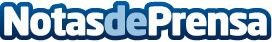 La Commedia presenta su surtido de helados para veganos El helado es uno de los alimentos más consumidos en cualquier época del año. Sin embargo, se trata de un producto que no todos pueden degustar, por ejemplo los veganos, ya que se elabora con ingredientes de origen animal como la leche. Los helados veganos han surgido como solución para todo aquel que prefiera llevar una alimentación "verde". La Commedia, la heladería gourmet más divina de Madrid, cuenta todo lo que hay que saber sobre esta nueva tendencia heladera, a la vez que presenta su gama veganaDatos de contacto:La CommediaMadridNota de prensa publicada en: https://www.notasdeprensa.es/la-commedia-presenta-su-surtido-de-helados Categorias: Nutrición Gastronomía Sociedad Madrid Restauración Ocio para niños http://www.notasdeprensa.es